Alamo Heights Junior SchoolMighty Mule BandBeginning Band Handbook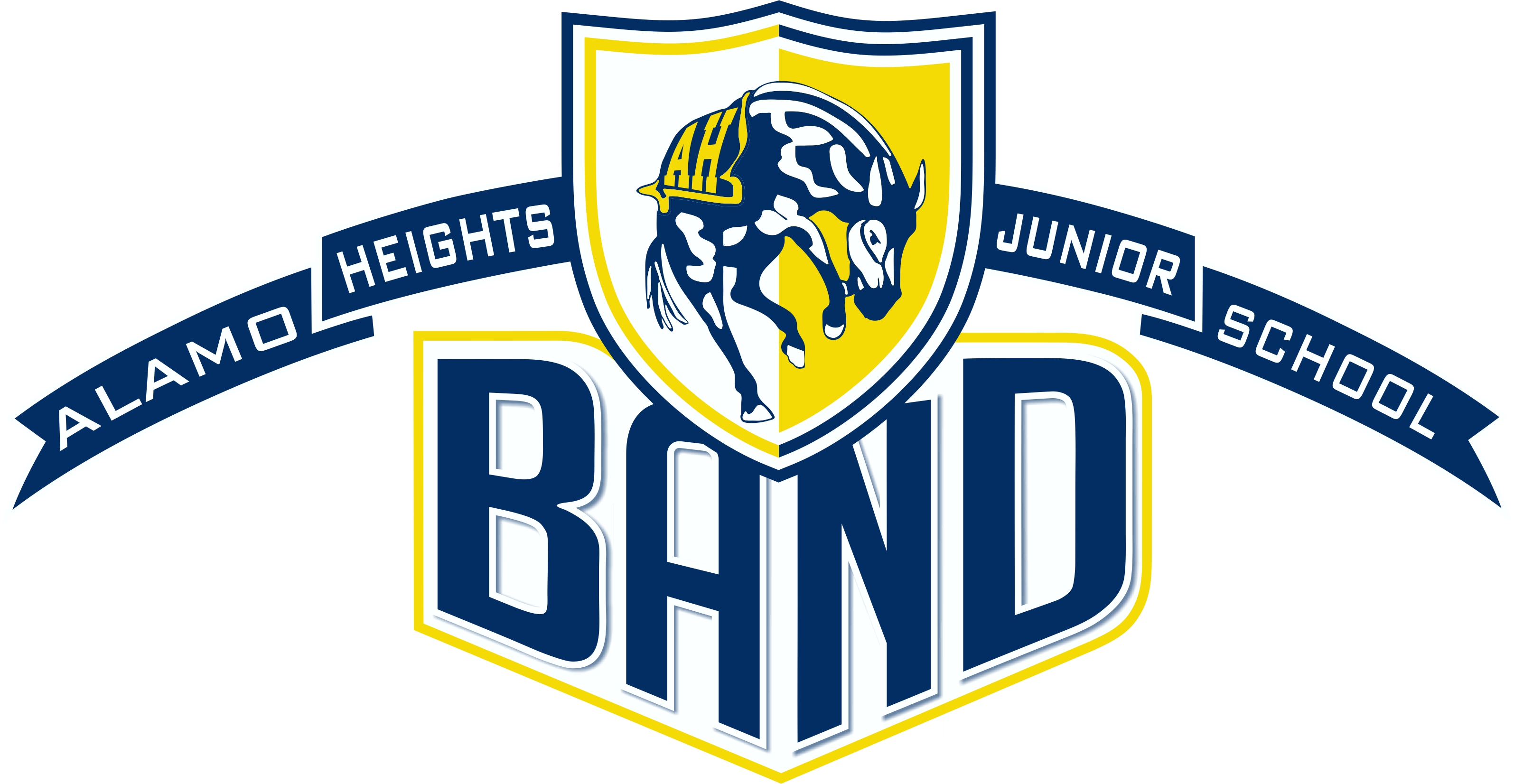 2023-2024 HandbookMrs. Megan Whitty, Director of BandsMs. Sydney Robinson, Assistant DirectorMr. Mike Wilson, Assistant DirectorMr. Troy Chester, HS Assistant Director and Percussion SpecialistDr. Stu Guthrie, Principalwww.alamoheightsband.com  Table of ContentsWelcome……………………………………………………………………………………………………………………….3Contact Information……………………………………………………………………………….…........……………..3General Band Hall Conduct/Expectations………………………………………………….……………………4Daily Supplies………………………………………………………………………………………….…........……………4Care of Facilities………………………………………………………………………………………..….……………….4Financial Obligations……………………………………………………………………………………………………..4Band Fee………………………………………………………………………………………………………….……………5School Owned Instruments………………………………………………………………………...........……………5Payment of Band and Instrument Fees………………………………………………………………..………….5Discipline…………………………………………………………………………………………………………..………….5Eligibility…………………………………………………………………………………………………………..………….5Grading Policy…………………………………………………………………………………………………….………...6Concerts/ Performances……………………………………………………………………………………….……….7Concert/Contest/Performance Uniforms……………………………………………………………….……....7Private Lesson Program……………………………………………………………………………………………..….7Concert Behavior Expectations………………………………………………………………………………….......8Weekly Practice Sheets………………………………………………………………………………………………….8Travel Policy………………………………………………………………………………………………………………....9Parent Volunteers…………………………………………………………………………………………………………9Band Calendar…………………………………………………………………………………………………………….10Signature Page…………………………………………………………………………………………………………….11Student Medical Information……………………………………………………………………………………….12Directory Information……………………………………………………………………………………………………….13Photo Release Consent Form……………………………………………………………………………………….14WelcomeThe Alamo Heights Junior School Band aspires to develop lifelong skills for musicianship, leadership, and teamwork in an organization that represents our school and community with pride. The Junior School Band endeavors to help each student find a measure of success within the organization and feel good about their participation. We are excited to have you join our long tradition of excellence as a member of the Mighty Mule Band program!The Alamo Heights Junior School Handbook is designed for both students and parents. While not intended to be complete in every detail, this handbook is intended to give you an overview of the band program and its operating procedures. If you have questions about any of the information in this handbook, or if you need information that is not included, please contact your child’s band director.Contact InformationWe encourage parental communication and are available to discuss all aspects of your student’s progress in band with his/her parents.Megan Whitty, Director of Bands		Sydney Robinson, Assistant Director	mwhitty@ahisd.net 				srobinson@ahisd.net		Mike Wilson, Assistant Director		Troy Chester, High School Assistant Directormwilson@ahisd.net				tchester@ahisd.netCONFERENCE PERIODSThe directors’ conference periods vary and can be found on the AHJS Band website:www.alamoheightsband.comPlease understand that our communication to you – the parents – is a very high priority for us.  We want to take care of concerns and make every situation the best for each student. Please contact us for clarification on any concerns before they become major issues.Due to sectionals and student help sessions, it is difficult to reach us before school. If we are working with students, please understand that they are our highest priority and deserve our complete attention.General Band Hall Conduct/ExpectationsStudents will follow the directors’ instructions.Students will be in their assigned seat ready to work with all necessary equipment at the beginning of rehearsal time.Students will not touch, handle, borrow, or use anyone else’s instrument or personal belongings during class or Flex.Students will keep their band locker clean and organized, and keep their supplies locked at all times.Students will not deface or mark on music stands, chairs, walls, etc.Students will not write on the dry-erase boards without permission from a director.Bring your instrument to school every day. Take your instrument home every day so you can practice.Daily SuppliesAll issued musicInstrument with name on your caseBand binderPencil in your pencil pouchAll supplies relative to your instrument: reeds, valve oil, etc.Care of FacilitiesNo gum, food, drinks, or candy are permitted inside the band hall unless given permission to bring it in by a director.All trash is to be deposited in the wastebaskets.Acts of vandalism or the willful misuse of school property will be dealt with severely and appropriately.  Every band member is responsible to help the directors monitor the facility and control vandalism, which includes but is not limited to writing or carving on walls, destroying music, or breaking school property.Practice rooms are meant for practicing, not for social gatherings.Please knock on the office door; and, if you are invited in, you may enter.  Students are not to use the band office phone without permission and is off-limits to non-band students.Financial ObligationsIt is the philosophy of the Junior School Band Program that no student should be denied the privilege of band membership due to financial hardship.  For options in meeting financial obligations, parents should contact Mrs. Whitty.Band FeeThe band fee is $50.00 and will assist in covering the following: band shirt, solo and ensemble contest and clinician fees, and band binder. Other fees will be collected throughout the year on an event-by-event basis for extra social activities and for our spring trip at the end of the school year.School Owned InstrumentsThere is a $100.00 yearly fee for school owned instruments, which include oboe, bassoon, bass clarinet, tenor saxophone, baritone saxophone, horn, euphonium, tubas, and percussion. AHISD provides these instruments due to their expense, often exceeding over $2,500 in value.  Please treat these instruments as if they were your own.This fee helps with the cost of cleaning and routine maintenance of these instruments. This fee does not cover damage to a school owned instrument that is the result of carelessness on the part of a student.Payment of Band and Instrument FeesAll fees are due to the band directors by August 25th, 2023.  Checks should be made payable to AHISD.  You may make arrangements with Mrs. Whitty to spread out the payments over time. She may be reached via e-mail at mwhitty@ahisd.net	Fees can also be paid online on Mule Market.Discipline
The band program uses the campus discipline management plan. The goal of this plan is to encourage students to make appropriate choices by acknowledging that they are responsible for their choices and the resulting consequences, both positive and negative.
If a problem occurs, a student will be given a warning. If the problem continues, parents will be contacted. If the problem still continues, the student will be referred to the office.EligibilityUnder Texas State Law, band is a co-curricular activity. Students may perform in and be graded in local concerts regardless of academic grades. Students who are failing one or more classes are ineligible to participate in performances off the campus. Band members are expected to pass all classes. Failure to pass classes can have a negative impact on your section members and the entire band. We are a TEAM, and everyone’s participation is needed in order to create successful performances! Continually do your best in all classes.  Seek help if you need it.Grading PolicyStudents will be expected to meet the responsibilities for each band class as determined by the director.  Since band is an academic music class with some extra-curricular activities attached, the band student’s grade will reflect achievement in both curricular and extracurricular areas.Assignments, tests, projects, classroom activities, and other instructional activities are designed so that the student’s performance indicates the level of mastery of the instructional objectives.  The student’s mastery level of these objectives is a major factor in determining the grade for a subject or course.General Grading Guidelines – Beginning Band
Daily Grade (60%)Includes instrument, music supplies, concentration in the classroom, and class work.Assessments (40%)Objective SheetsObjective Sheet assignmentsIn-class playing assessmentsPerformances – more information on Handbook page 6The following list is provided to give students and parents examples of items that may be subject to grading.  Additional assignments may be given at the discretion of the director.The student will be on task and focused during rehearsals.The student will have their instrument, music, pencil, and supplies in rehearsals.The student will be prepared to play his/her part successfully.The student will mark music and take notes as needed.The student will be expected to improve individual music skills.The student’s individual skill development will be evaluated through recorded music tests, individual playing tests, scale tests, and/or written tests.The student will be evaluated on improvement of ensemble skills during daily rehearsals.The student will be expected to improve his/her performance fundamentals.The student will be evaluated for improvement of his/her music fundamentals through daily observation during the “basics” part of each rehearsal and during sectionals.The student will be expected to demonstrate correct posture, hand position, embouchure, air production, and articulation as monitored during rehearsals.The student will receive a grade for each performance during a grading period.Concerts/PerformancesConcerts and performances are frequent with all bands.  Students should consult the attached band calendar and/or band website for dates and times.  If changes occur, updates will be sent home and posted on the AHJS Band website.All concerts are a group effort - ATTENDANCE IS REQUIRED!All concerts, contests, and performances are an extension of the classroom and are graded.Concerts are considered to have three parts: warm-up, performance, and listening.The concert begins for the student at the warm-up.  Punctuality is essential.  A concert concludes when the last group performs and directors have given permission for students to be dismissed.  Report times will be given to students.Appropriate dress for each concert is required.Students are expected to stay for the entire duration of the specific event.Students will be graded on preparation, performance, behavior, concert dress, and listening skills.If you discover a conflict with the attached schedule please contact us immediately via e-mail.Concert/Contest/Performance UniformsStudents will wear their band t-shirt, Blue Jeans, and tennis shoes for all beginning band performances.  Private Lesson ProgramPrivate lessons are important to the development of every music student’s musical and technical growth and make a huge, positive impact on a student’s progress.  Most of our teachers are professional musicians in the San Antonio area and have advanced degrees in the performance of their instruments.  ALL students are highly encouraged to take individualized private instruction.Lessons will be given weekly during the band classes, before, and after school and during lunch.If there is a need for before/after school lessons, every effort will be made to schedule private lessons at times that do not conflict with sectionals or other activities.Detailed information on the private lesson program will be distributed to the band students.Students may sign up for lessons via our website under the “Private Lessons” tab.Concert Behavior ExpectationsBand students will exhibit proper concert behavior during all performances, in either their own band or as an audience member.  Students will be graded on their behavior.  Concert etiquette is an integral part of music education.  Appropriate conduct in formal and informal concert settings is included in the TEKS.The following rules will be followed at all times:Talking is not permitted on stage or in the audience.  It is disrespectful to the performers on stage and audience members.Do not distract the performing band in any way.Do not leave your seat for any reason during a performance.  You will be given ample time to use the restroom and drinking fountain before a concert begins.Cell phones must be turned off (not on vibrate or silent) and stowed away.  Any cell phones used during a concert will be collected by a band director and turned in to the school administration. Cell phones will be returned using the same procedures outlined in the student code of conduct.Move between the seating area and stage in quiet, single-file lines.  Do not talk as you enter or exit.Support your fellow band members with appropriate applause.  Yelling, whistling, shouting names, etc. is not acceptable.Set a good example for the audience and other students.  Other people may not know how to behave in a concert setting.Students are expected to stay for the entire concert.PracticingThe rewards of playing a musical instrument increase in direct proportion to the number of hours invested in individual practice.  The key is to set aside a designated time every day for practice.  Set up a daily schedule to ensure that practice is an important part of your daily studies.100 minutes of practice time per week for 6th Grade Band students.Travel PolicyThe band will frequently travel on either school buses or commercial buses.  Students are expected to conduct themselves at the highest level on any trip.All students will travel to and from performances on the bus for safety reasons.  Any student wishing to arrive or leave with his/her parent must notify a director in writing with parent signature, prior to the event.  Permission will be granted or denied based on the circumstances of the occasion.  In order to travel with the AHJS Bands at any time throughout the school year, all students must have signed and returned the attached travel and medical release form.  This form will be kept in the band office and used for all travel throughout the year.For the safety of all involved, while on the bus students will:Remain seated at all times.Sit properly in a forward position and not block the aisle way.Keep the bus clear of food, drinks, and debris.Keep all body parts inside the bus.When allowed, use only approved headphones (no speakers).Remain silent and attentive when addressed by an adult on the bus.Refrain from loud, boisterous talking, singing, screaming, whistling, inappropriate jokes, etc.No public displays of affection of any kind.
Special NoteAs a member of the band, you are a representative of your school.  Always be on your best behavior.  If you are in doubt about an action, do not do it!  Your conduct at all times should be considered a good reflection on the school, the band, your home, yourself, and the community.Parent VolunteersThe Junior School Band does not have a booster program of its own, but if you have the desire and time, we do have volunteer opportunities available.  We always need help at band functions and chaperoning trips.Parents who would like to volunteer or chaperone need to fill out the Criminal History Record Check and be approved by AHISD.  You may complete the application online at: http://www.ahisd.net/departments/human_resources/volunteers_and_chaperones/Please Note:  Volunteers and chaperones need to reapply each year per district policy.Band directors will e-mail requests for help for specific events. Alamo Heights Junior School Band Handbook Acknowledgement FormPlease read and sign below as indicated:Students,I have read the AHJS Band Handbook and understand the requirements for being a band member.  I realize it takes full cooperation and dedication (100% from me) to help our band meet its potential.  I have received a copy of the AHJS Band Calendar for the current school year and am aware that a copy also exists on the AHJS Band website.As a member of the Alamo Heights Junior School Band, I acknowledge the following responsibilities I must fulfill if I wish to remain a member.  I will:Be punctual and preparedPractice with a purpose and turn in weekly practice sheetsDemonstrate my best on playing assignments and written theory testsAttend all concerts, clinics, rehearsals, and contestsTreat my peers and teachers with respect and maintain appropriate conductMaintain my grades for eligibility and self-achievementHave a high standard for improvement in class and on my ownStudent Signature______________________________________	Grade__________Student Name__________________________________________	Date____________________			Please PrintI have received and reviewed with my child the AHJS Band Handbook and will support the policies and expectations described therein.Parent Signature_________________________	Date____________________Please return all forms and fees, or pay online on Mule Market, by Friday, August 25th, 2023.Band Fee: $50Instrument Rental Fee for School-Owned Instruments:  $100Make checks out to AHISD and please write your Phone Number and Driver’s License Number on the checkALAMO HEIGHTS JUNIOR SCHOOL BEGINNING BANDEMERGENCY INFORMATION AND INSURANCE FORMStudent’s Name__________________________ Age _____ Date of Birth ____________AHISD Student ID #:  ________________ 	Sex   M   or   F	 Grade ____________Address ______________________________ City, Zip __________________________Home Phone # _________________________ Work # __________________________Mother’s name ________________________Cell phone # _______________________Father’s Name _________________________Cell phone #_______________________If parents cannot be reached, please notify _____________________________________Cell phone # ___________________________________________Insurance company_______________________________________________________Group # _____________ Policy # ___________________ Phone # _________________Do you wear contacts? ______ Glasses? _______ Dental Equipment? _______________List all medications taken regularly and why -________________________________________________________________________________________________________________________________________________Blood Type (if known): _________________________ALLERGIES (Circle all that apply)Penicillin	Aspirin	Sulfa		Novocain		ErythromycinXylocaine	CodeineList any other known allergies________________________________________________________________________PAST MEDICAL HISTORY (Circle all that apply)High Blood Pressure 		Thyroid Disease 	Back InjuryIrregular Heart Beat 		Mental Problems 	ColitisSickle Cell Disease 		Kidney Infections	 HivesHead Injury 			Ear, Nose, Throat DiseaseI give permission for a band chaperone to give my child the recommended dosage of:______Tylenol (Acetaminophen)    _______Advil (Ibuprofen) (put yes or no in each box)In the event of a medical emergency, I authorize the Alamo Heights High SchoolBand Directors to make the necessary decisions for the safety of my child’s health.Parent or Legal Guardian: __________________________________________Date: __________________AHJS Beginning Band Student/Parent Directory InformationPlease Print All Information Student Name____________________________________________________________________________________________Grade Level__________          Instrument__________________________________________________T-shirt Size (Adult)    		S	M	L	XL	XXLParent Name(s)_________________________________________________________________________________________Address__________________________________________________________________________________________________Home Phone_______________________________ Cell Phone_______________________________E-mail Address__________________________________________________________________________________________Parent Name(s)_________________________________________________________________________________________Address__________________________________________________________________________________________________Home Phone_______________________________ Cell Phone_______________________________E-mail Address__________________________________________________________________________________________Other Guardian Name(s)_______________________________________________________________________________Address__________________________________________________________________________________________________Home Phone_______________________________ Cell Phone_______________________________E-mail Address__________________________________________________________________________________________PHOTO RELEASE CONSENT FORMThe directors are sending this consent form to inform and request permission for your student’s photo/image to be published on our Band’s website, brochures, recruiting video, and social media pages (Facebook, Instagram and Twitter). The Alamo Heights Junior School Band has been a proud institution of The Junior School, AHISD, and San Antonio as a premier band program. We are always proud to showcase our program to our elementary schools, high school and the community.As you are aware, there are potential dangers associated with posting of photos or images on web sites since global access to the Internet does not allow us to control who may access such information. These dangers have always existed; however, we believe that sharing the smiles, action, and overall atmosphere helps keep The Junior School and the Mighty Mule Band a strong program with many proud alum and eager potential members.Please initial one of the following choices:_____ I/We GRANT permission for this student’s photo/image and name to be published on Band Advertisement and/or Website, Facebook, Instagram and Twitter_____ I/We DO NOT GRANT permission for this student’s photo/image and name to be published on Band Advertisement and/or Website, Facebook, Instagram and TwitterStudent’s Name (Please Print)____________________________Student’s Grade______Print name of Parent/Guardian: (Print)______________________________________Signature of Parent/Guardian: (Sign)______________________________________                  Date:_________________Please follow us on Facebook, Instagram and Twitter! Just search for Alamo Heights Junior School Band!